Confolens, le 10 Juillet 2017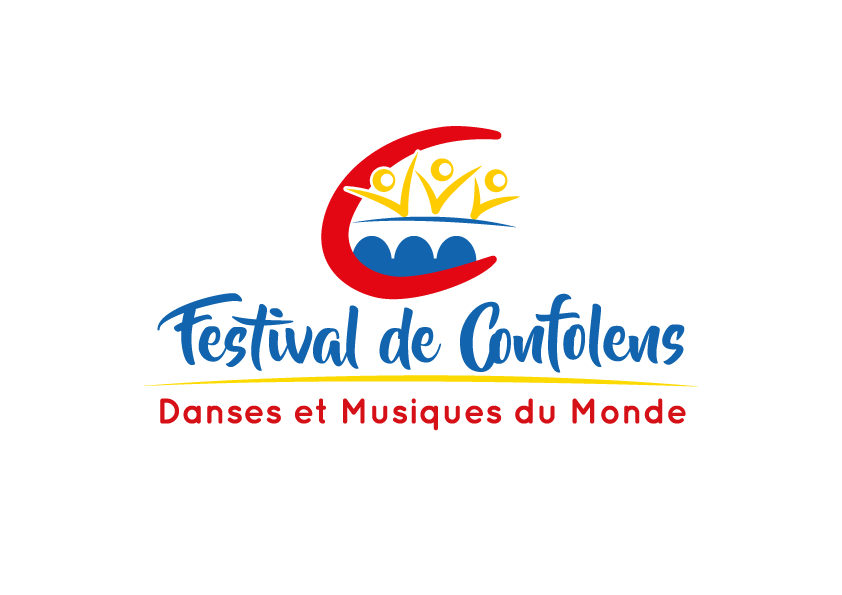 Madame, Monsieur, Les festivités du 60ème Festival se dérouleront du 9 au 15 Août 2017. Ce festival de danses et de musiques du monde accueillera des groupes de danse et de musique du monde venus du monde entier. Nous vous convions à venir partager ces sept jours fête et de partage.Vous trouverez ci-joint le programme du festival présentant le programme ainsi que les différents groupes venus des quatre coins du monde.Lors du festival deux  conférences de presse auront lieu, le 11 aout à 14h00et le 15 Août à 17h00 à la guinguette située Square Jules Halgand. Un badge d'accréditation vous permettra de circuler librement pendant le festival sur tous les sites à l’exception des espaces réservés aux artistes (loges).Merci de bien vouloir remplir le dossier ci-joint et de nous fournir une photo. Ce document est à compléter et à rendre avant le 1er août 2017 :Par courrier adressé à : « Bureau du Festival »,  3 Place Emile Roux - 16500 CONFOLENS ou par mail à l'adresse suivante : valerie@festivaldeconfolens.comLes accréditations seront ensuite à venir retirer a partir du 7 Août au bureau du Festival. -------------------------------------------------------------------------------------------------------------Nom : _________________________________________________________________Prénom :_______________________________________________________________Journal :_______________________________________________________________Email :_________________________________________________________________Téléphone : _____________________________________________________________Xavier SoupizetPrésident du Festival de Confolens